LLimitation Act 2005Portfolio:Attorney GeneralAgency:Department of JusticeLimitation Act 20052005/01915 Nov 200515 Nov 2005 (see s. 2)Civil Liability Legislation Amendment (Child Sexual Abuse Actions) Act 2018 Pt. 42018/00319 Apr 20181 Jul 2018 (see s. 2(b) and Gazette 29 Jun 2018 p. 2434)Workers Compensation and Injury Management Act 2023 Pt. 15 Div. 3 Subdiv. 92023/02124 Oct 20231 Jul 2024 (see s. 2(d) and SL 2024/34 cl. 2)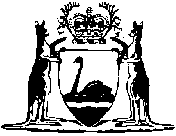 